辽宁科技学院教务系统实验材料 操作手册（教师）操作流程实验材料采购（教师）菜单：【我的】 > 【采购实验材料】界面如下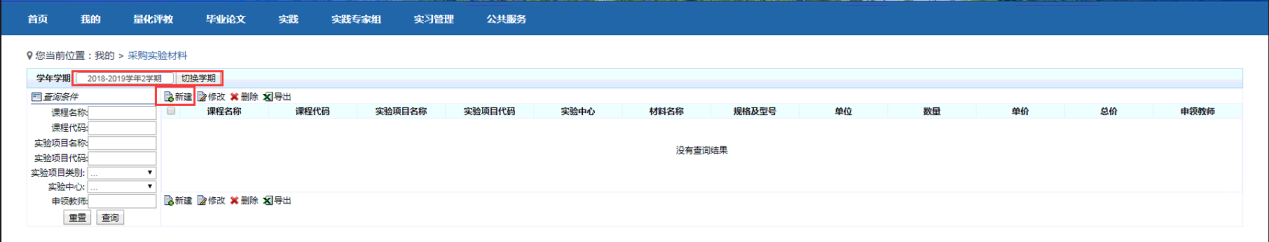 切换好学期后，点击“新建”输入文本搜索“实验课程”，点击课程名称选择课程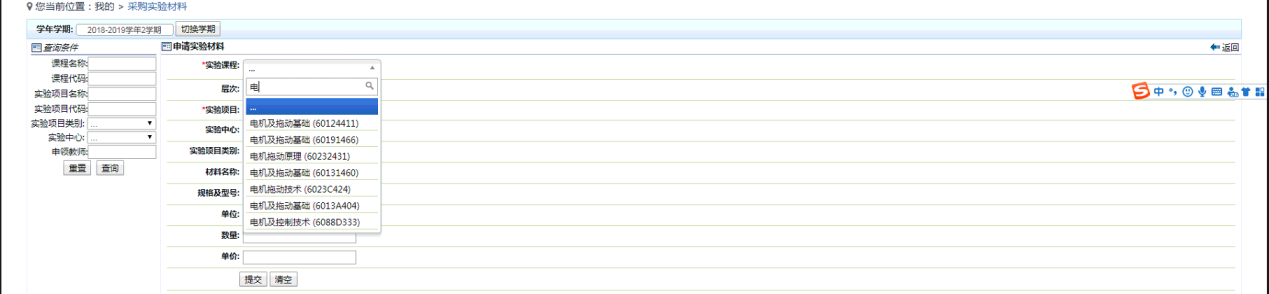 点击选择“实验项目”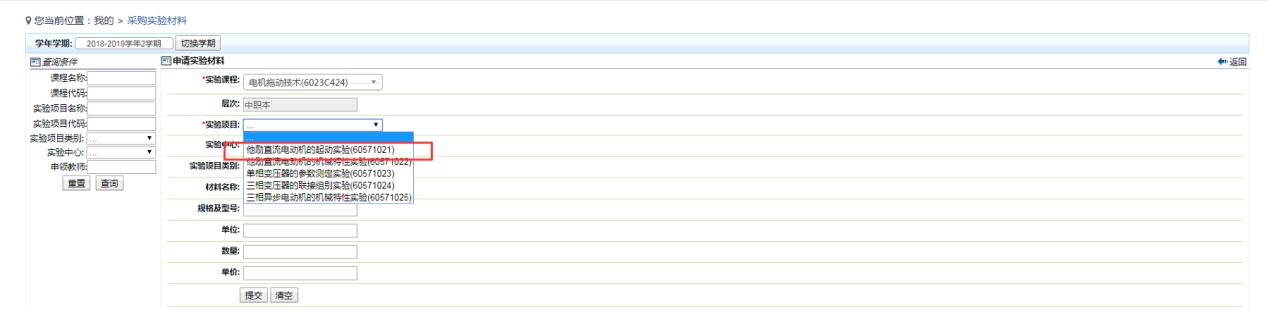 输入“材料名称”、“规格及型号”、“单位”、“数量”、“单价”（“单价“为每个“单位”多少元）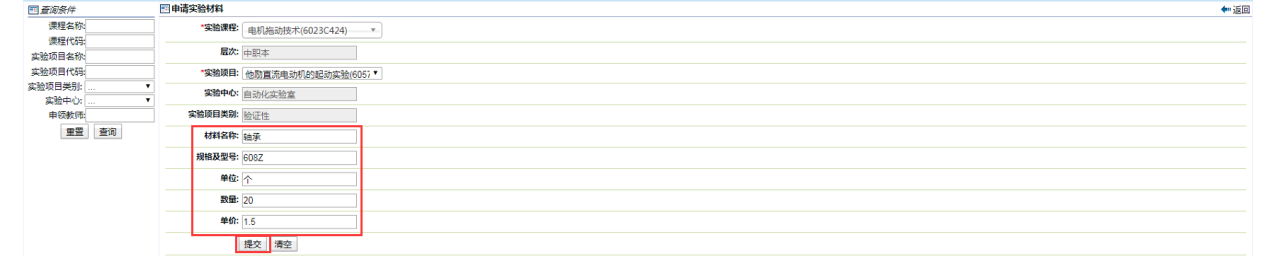 